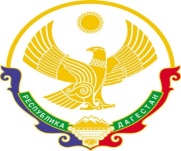 РЕСПУБЛИКА ДАГЕСТАНМУНИЦИПАЛЬНЫЙ РАЙОН «ГУМБЕТОВСКИЙ РАЙОН»СОБРАНИЕ ДЕПУТАТОВ СЕЛЬСКОГО ПОСЕЛЕНИЯ«СЕЛО ЧИРКАТА»__________________________________________________________________________________________________________________________________________________________________________________________________Индекс: 368933,  ИНН 0509001783КПП 050901001   e-mail: aspchirkata@mail.ruРЕШЕНИЕот 12 июля 2018 года                                                                                                            № 8 «О внесении изменений в Устав сельского поселения «село Чирката»      С целью приведения Устава сельского поселения «село Чирката» в соответствие с федеральным и региональным законодательством Собрание депутатов сельского поселения «село Чирката»,РЕШИЛО:       I. Внести в Устав сельского поселения «село Чирката» следующие изменения:В статье 24:В части 1 слова  "состоит из 7 депутатов" заменить словами "состоит из 10 депутатов ".II. Главе сельского поселения «село Чирката» в порядке, установленном Федеральным законом от 21.07.2005г. №97-ФЗ «О государственной регистрации уставов муниципальных образований», представить настоящее Решение «О внесении изменений в Устав сельского поселения «село Чирката» на государственную регистрацию в Управление Министерства юстиции Российской Федерации по Республике Дагестан.III. Главе сельского поселения «село Чирката» опубликовать Решение «О внесении изменений в Устав сельского поселения «село Чирката» в течении семи дней со дня его поступления с Управления Министерства юстиции Российской Федерации по Республике Дагестан после его государственной регистрации.IV. Настоящее решение вступает в силу со дня его официального обнародования, произведенного после его государственной регистрации.    Председатель Собрания депутатов                                              Х.Д. Магомедов